LICEO DELLE SCIENZE UMANE E LINGUISTICO 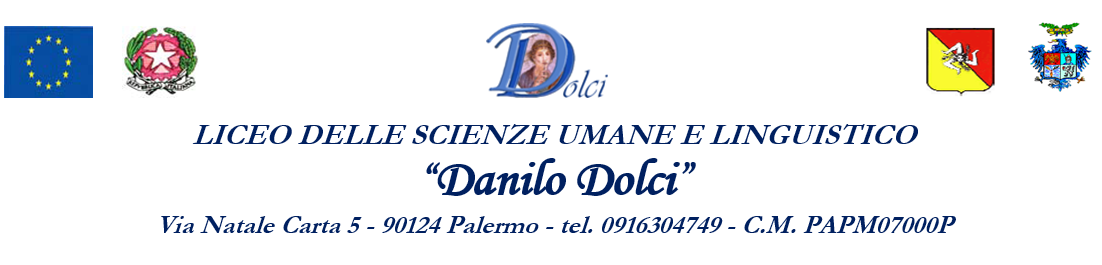 “Danilo Dolci ”Via Natale Carta, 5 - 90124 Palermo - tel. 0916300170 - C.M. PAPM07000PRELAZIONE FINALEEDUCAZIONE CIVICAARTICOLAZIONE DEI CONTENUTI DISCIPLINARI Il Consiglio di classe ha integrato il Curriculo d’istituto tenendo conto: dei nuclei concettuali individuati nelle Linee Guida Allegate al DM 35/2020; dei contenuti, delle attività e iniziative rilevanti nell’ambito del percorso in questione, avvalendosi anche di unità didattiche di singoli docenti e/o di unità di apprendimento e moduli interdisciplinari trasversali condivisi da più docenti, predisposti attraverso il supporto dei docenti dell’organico dell’autonomia.METODOLOGIE, STRUMENTI E  MODALITÀ DI VERIFICAMetodologie applicate:Strumenti utilizzati:Modalità di verifica:VALUTAZIONELa valutazione formativa ha accertato, durante il processo di apprendimento, le conoscenze e le abilità acquisite dagli allievi, per apportare modifiche in itinere all’attività programmata, qualora fosse necessario. La valutazione sommativa o finale è la sintesi dei risultati ottenuti dagli alunni rispetto alla situazione di partenza e agli obiettivi programmati; tiene conto di variabili socio-affettive come il comportamento, la socializzazione, l’impegno e l’interesse mostrati, l’assiduità nella frequenza e nella partecipazione al dialogo educativo, la validità del metodo di studio e le capacità personali.L'insegnamento dell'Educazione Civica è trasversale e oggetto delle valutazioni periodiche e finali previste dal decreto legislativo 13 aprile 2017, n. 62, e dal regolamento di cui al decreto del Presidente della Repubblica 22 giugno 2009, n. 122.La valutazione dell’insegnamento dell’Educazione civica è collegiale, espressa in decimi, risponde a criteri di coerenza, trasparenza e condivisione. Il docente coordinatore per l’insegnamento dell’Educazione Civica formula la proposta di voto, acquisendo dai docenti del team o del consiglio di classe gli elementi conoscitivi necessari, ottenuti secondo le modalità di verifica sopra indicate, ed attraverso la valutazione della eventuale partecipazione alle attività progettuali e di potenziamento dell’offerta formativa.Le valutazioni sono assegnate secondo la griglia di valutazione inserita nel P.T.O.F. I dati relativi alla valutazione dei singoli allievi sono comunicati alle famiglie in occasione dei ricevimenti individuali e generali.In coerenza con le indicazioni ministeriali, ai fini della valutazione si tiene conto, ove necessario, anche delle Linee Guida della DDI approvate in sede collegiale.Per i livelli di preparazione ottenuta dagli allievi si rimanda al Quadro delle valutazioni finali espresso dal Consiglio di Classe.Eventuali considerazioni finaliData di compilazione	   									Il docente coordinatoreDISCIPLINA:Educazione civicaEducazione civicaEducazione civicaDOCENTE COORDINATORE:CLASSE:  2aSEZ. A.S.COMPETENZECURRICULO CLASSI SECONDEEssere consapevoli del valore e delle regole della vita democratica anche attraverso l’approfondimento degli elementi fondamentali del diritto che la regolano.Conoscere l’organizzazione costituzionale ed amministrativa del nostro Paese per rispondere ai propri doveri di cittadino ed esercitare con consapevolezza i propri diritti politici a livello territoriale e nazionale.Perseguire con ogni mezzo e in ogni contesto il principio di legalità e di solidarietà dell’azione individuale e sociale, promuovendo principi, valori e abiti di contrasto alla criminalità organizzata e alle mafie.Adottare i comportamenti più adeguati per la tutela della sicurezza propria, degli altri e dell’ambiente in cui si vive, in condizioni ordinarie o straordinarie di pericolo, curando l’acquisizione di elementi formativi di base in materia di primo intervento e protezione civile.CostituzioneI principi fondamentali della Costituzione (artt. 1 - 8).Riflessioni su statuti delle regioni ad autonomia ordinaria e speciale.Educazione alla legalità e al contrasto delle mafie.Educazione stradale.Rispettare l’ambiente, curarlo, conservarlo, migliorarlo, assumendo il principio di responsabilità.Compiere le scelte di partecipazione alla vita pubblica e di cittadinanza coerentemente agli obiettivi di sostenibilità sanciti a livello comunitario attraverso l’Agenda 2030 per lo sviluppo sostenibile.Esercitare i principi della cittadinanza digitale, con competenza e coerenza rispetto al sistema integrato di valori che regolano la vita democratica.Rispettare gli utenti della Rete nella consapevolezza dell’alta criticità di atteggiamenti e di fenomeni lesivi della dignità dell’altro.Sviluppo sostenibilePresentazione generale dell’Agenda 2030 per lo sviluppo sostenibile e sviluppo di alcuni punti a scelta dei rispettivi C.d.c. in merito al rispetto e alla valorizzazione dell’ambiente naturale e antropizzato secondo i principi di ecosostenibilità.Cittadinanza digitaleIl sé digitale: gestire e tutelare i propri dati digitali e le identità altrui. Proteggere la propria privacy e quella degli altri.Legislazione sulla tutela della privacy digitale e diritto all’oblio.PRIMO QUADRIMESTREPRIMO QUADRIMESTREPRIMO QUADRIMESTRECONTENUTI DISCIPLINARI / MODULIDISCIPLINAOREINIZIATIVE E ATTIVITÀDISCIPLINADI RIFERIMENTOORESECONDO QUADRIMESTRESECONDO QUADRIMESTRESECONDO QUADRIMESTRECONTENUTI DISCIPLINARI / MODULIDISCIPLINAOREINIZIATIVE E ATTIVITÀDISCIPLINADI RIFERIMENTOORETOTALE ORE lezione frontale problem solving Elab. Scritto-grafica computerizzata di dati attività laboratoriali lavori di gruppo brainstorming Elaborazione di mappe concettuali DAD / DDI Altro. Specifica... libri di testo libri presenti in biblioteca schemi ed appunti personali strumentazione presente in laboratorio riviste specifiche LIM  software didattico software multimediali piattaforma G-suite Altro. Specifica... prove orali prove scritte osservazione in classe prove strutturate e semistrutturate controllo lavori su Classroom Altro. Specifica...In virtù dell'interesse e della partecipazione dimostrata nel corso dell'a. s. congiuntamente all'impegno profuso la classe  …..